Verzia 10.4, 02/2024PRÍLOHA ISÚHRN CHARAKTERISTICKÝCH VLASTNOSTÍ LIEKU<Tento liek je predmetom ďalšieho monitorovania. To umožní rýchle získanie nových informácií o bezpečnosti. Od zdravotníckych pracovníkov sa vyžaduje, aby hlásili akékoľvek podozrenia na nežiaduce reakcie. Informácie o tom, ako hlásiť nežiaduce reakcie, nájdete v časti 4.8.> [LEN pre lieky, ktoré sú predmetom ďalšieho monitorovania]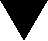 NÁZOV LIEKU{(Vymyslený) názov sila lieková forma}KVALITATÍVNE A KVANTITATÍVNE ZLOŽENIE<2.1	Všeobecný opis> [Len pre lieky na inovatívnu liečbu]<2.2	Kvalitatívne a kvantitatívne zloženie> [Len pre lieky na inovatívnu liečbu]<<Pomocná látka> <Pomocné látky> so známym účinkom><Úplný zoznam pomocných látok, pozri časť 6.1.>LIEKOVÁ FORMA<Deliaca ryha iba pomáha rozlomiť tabletu, aby sa dala ľahšie prehltnúť, a neslúži na rozdelenie na rovnaké dávky.><Deliaca ryha nie je určená na rozlomenie tablety.><Tableta sa môže rozdeliť na rovnaké dávky.>KLINICKÉ ÚDAJETerapeutické indikácie<Tento liek je určený len na diagnostické použitie.><{X} je indikovaný <dospelým> <novorodencom> <dojčatám> <deťom> <dospievajúcim> <vo veku {x až y}> <rokov> <mesiacov>.>Dávkovanie a spôsob podávaniaDávkovaniePediatrická populácia<Bezpečnosť> <a> <účinnosť> {X} u detí vo veku {x až y} <mesiacov> <rokov> [alebo ktorékoľvek iné dôležité parametre, napr. hmotnosť, pubertálny vek, pohlavie] <nebola> <neboli> <doteraz> <stanovená> <stanovené.><K dispozícii nie sú žiadne údaje.><V súčasnosti dostupné údaje sú opísané v časti <4.8> <5.1> <5.2>, ale neumožňujú uviesť odporúčania na dávkovanie.><{X} sa nemá používať u detí vo veku {x až y} <rokov> <mesiacov> [alebo ktorékoľvek iné dôležité parametre, napr. hmotnosť, pubertálny vek, pohlavie] vzhľadom na <bezpečnosť> <účinnosť>.<Použitie {X} sa netýka <pediatrickej populácie> <detí vo veku {x až y} <rokov>, <mesiacov> [alebo ktorékoľvek iné dôležité parametre, napr. hmotnosť, pubertálny vek, pohlavie] <pre indikáciu...>.><{X} je kontraindikovaný u detí vo veku {x až y} <rokov> <mesiacov> [alebo ktorékoľvek iné dôležité parametre, napr. hmotnosť, pubertálny vek, pohlavie] <pre indikáciu...> (pozri časť 4.3).>Spôsob podávania<Opatrenia pred zaobchádzaním alebo podaním lieku><Pokyny na <rekonštitúciu> <riedenie> lieku pred podaním, pozri časť <6.6.> <a> <12>.>Kontraindikácie<Precitlivenosť na <liečivo (liečivá)> alebo na ktorúkoľvek z pomocných látok uvedených v časti 6.1. <alebo {názov rezídua (rezíduí)}>.>Osobitné upozornenia a opatrenia pri používaní<SledovateľnosťAby sa zlepšila (do)sledovateľnosť biologického lieku, má sa zrozumiteľne zaznamenať názov a číslo šarže podaného lieku.><Pediatrická populácia>Liekové a iné interakcie<Neuskutočnili sa žiadne interakčné štúdie.><Pediatrická populácia><Interakčné štúdie sa uskutočnili len u dospelých.>Fertilita, gravidita a laktácia<Gravidita><Dojčenie><Fertilita>Ovplyvnenie schopnosti viesť vozidlá a obsluhovať stroje<{Vymyslený názov} <nemá žiadny alebo má zanedbateľný vplyv> <má malý vplyv> <má mierny vplyv> <má veľký vplyv> na schopnosť viesť vozidlá a obsluhovať stroje.><Netýka sa.>Nežiaduce účinky<Pediatrická populácia>Hlásenie podozrení na nežiaduce reakcieHlásenie podozrení na nežiaduce reakcie po registrácii lieku je dôležité. Umožňuje priebežné monitorovanie pomeru prínosu a rizika lieku. Od zdravotníckych pracovníkov sa vyžaduje, aby hlásili akékoľvek podozrenia na nežiaduce reakcie na národné centrum hlásenia uvedené v Prílohe V.*[*Pokiaľ ide o tlačené verzie materiálov, informácie nájdete v usmernení v anotovanej verzii QRD templátu.]Predávkovanie<Pediatrická populácia>FARMAKOLOGICKÉ VLASTNOSTIFarmakodynamické vlastnostiFarmakoterapeutická skupina: {skupina}, ATC kód: <{kód}> <zatiaľ nepridelený><{(Vymyslený) názov} je podobný biologický liek. Podrobné informácie sú dostupné na internetovej stránke Európskej agentúry pre lieky https://www.ema.europa.eu.><Mechanizmus účinku><Farmakodynamické účinky><Klinická účinnosť a bezpečnosť><Pediatrická populácia><Európska agentúra pre lieky udelila výnimku z povinnosti predložiť výsledky štúdií s (so) <{(vymyslený) názov lieku}> [alebo pre generiká: <referenčný liek obsahujúci {názov liečiva (liečiv)}>] vo všetkých podskupinách pediatrickej populácie {v súlade so schváleným výskumným pediatrickým plánom (PIP) pre schválenú indikáciu} (informácie o použití v pediatrickej populácii, pozri časť 4.2).><Európska agentúra pre lieky udelila odklad z povinnosti predložiť výsledky štúdií s (so) <{(vymyslený) názov lieku}> [alebo pre generiká: <referenčný liek obsahujúci {názov liečiva (liečiv)}>] v jednej alebo vo viacerých podskupinách pediatrickej populácie {v súlade so schváleným výskumným pediatrickým plánom (PIP) pre schválenú indikáciu} (informácie o použití v pediatrickej populácii, pozri časť 4.2).><Tento liek bol registrovaný s tzv. podmienkou. To znamená, že sa očakávajú ďalšie údaje o tomto lieku.Európska agentúra pre lieky najmenej raz ročne posúdi nové informácie o tomto lieku a tento súhrn charakteristických vlastností lieku bude podľa potreby aktualizovať.><Tento liek bol registrovaný za tzv. mimoriadnych okolností. To znamená, že <pre zriedkavosť výskytu ochorenia> <z vedeckých dôvodov> <z etických dôvodov> nebolo možné získať všetky informácie o tomto lieku.Európska agentúra pre lieky každý rok posúdi nové dostupné informácie o tomto lieku a tento súhrn charakteristických vlastností lieku bude podľa potreby aktualizovať.><Referenčný liek obsahujúci {názov liečiva (liečiv)} bol registrovaný za tzv. mimoriadnych okolností. To znamená, že <pre zriedkavosť výskytu ochorenia> <z vedeckých dôvodov> <z etických dôvodov> nebolo možné získať všetky informácie o referenčnom lieku.Európska agentúra pre lieky každý rok posúdi nové dostupné informácie a tento súhrn charakteristických vlastností lieku bude podľa potreby aktualizovať v súlade so súhrnom charakteristických vlastností referenčného lieku.>Farmakokinetické vlastnosti<Absorpcia><Distribúcia><Biotransformácia><Eliminácia><Linearita/nelinearita><Farmakokinetický/farmakodynamický vzťah>Predklinické údaje o bezpečnosti<Predklinické údaje získané na základe obvyklých farmakologických štúdií bezpečnosti, toxicity po opakovanom podávaní, genotoxicity, karcinogénneho potenciálu, reprodukčnej toxicity a vývinu neodhalili žiadne osobitné riziko pre ľudí.><Účinky v predklinických štúdiách sa pozorovali iba pri expozíciách považovaných za dostatočne vyššie, ako je maximálna expozícia u ľudí, čo poukazuje na malý význam týchto zistení pre klinické použitie.><Nežiaduce reakcie, ktoré neboli pozorované v klinických štúdiách, ale boli pozorované u zvierat pri expozíciách podobných klinickým a s možným významom pre klinické použitie, boli tieto:><Hodnotenie environmentálneho rizika (ERA)>FARMACEUTICKÉ INFORMÁCIEZoznam pomocných látok<Žiadne.>Inkompatibility<Neaplikovateľné.><Nevykonali sa žiadne štúdie kompatibility, preto sa tento liek nesmie miešať s inými liekmi.><Tento liek sa nesmie miešať s inými liekmi okrem tých, ktoré sú uvedené v časti <6.6> <a> <12>.>Čas použiteľnosti<...> <6 mesiacov> <...> <1 rok> <18 mesiacov> <2 roky> <30 mesiacov> <3 roky> <...>Špeciálne upozornenia na uchovávanie<Podmienky na uchovávanie po <rekonštitúcii> <riedení> <prvom otvorení> lieku, pozri časť 6.3.>Druh obalu a obsah balenia <a špeciálne zariadenie na použitie, podanie alebo implantáciu><Na trh nemusia byť uvedené všetky veľkosti balenia.>Špeciálne opatrenia na likvidáciu <a iné zaobchádzanie s liekom><Použitie v pediatrickej populácii><Žiadne zvláštne požiadavky <na likvidáciu>.><Všetok nepoužitý liek alebo odpad vzniknutý z lieku sa má zlikvidovať v súlade s národnými požiadavkami.>DRŽITEĽ ROZHODNUTIA O REGISTRÁCII{Názov a adresa}<{tel.}><{fax}><{e-mail}>REGISTRAČNÉ <ČÍSLO> <ČÍSLA>DÁTUM PRVEJ REGISTRÁCIE/PREDĹŽENIA REGISTRÁCIE<Dátum prvej registrácie: {DD. mesiac RRRR}><Dátum posledného predĺženia registrácie: {DD. mesiac RRRR}>DÁTUM REVÍZIE TEXTU<{MM/RRRR}><{DD/MM/RRRR}><{DD. mesiac RRRR}><11.	DOZIMETRIA><12.	POKYNY NA PRÍPRAVU RÁDIOFARMÁK><Všetok nepoužitý liek alebo odpad vzniknutý z lieku sa má zlikvidovať v súlade s národnými požiadavkami.>Podrobné informácie o tomto lieku sú dostupné na internetovej stránke Európskej agentúry pre lieky https://www.ema.europa.eu <a na internetovej stránke Štátneho ústavu pre kontrolu liečiv http://www.sukl.sk>.PRÍLOHA II<VÝROBCA (VÝROBCOVIA) BIOLOGICKÉHO LIEČIVA (BIOLOGICKÝCH LIEČIV) A>VÝROBCA (VÝROBCOVIA) ZODPOVEDNÝ (ZODPOVEDNÍ) ZA UVOĽNENIE ŠARŽEPODMIENKY ALEBO OBMEDZENIA TÝKAJÚCE SA VÝDAJA A POUŽITIAĎALŠIE PODMIENKY A POŽIADAVKY REGISTRÁCIEPODMIENKY ALEBO OBMEDZENIA TÝKAJÚCE SA BEZPEČNÉHO A ÚČINNÉHO POUŽÍVANIA LIEKU<E.	OSOBITNÉ POŽIADAVKY NA SPLNENIE POSTREGISTRAČNÝCH OPATRENÍ <PRI REGISTRÁCII S PODMIENKOU> <PRI REGISTRÁCII ZA MIMORIADNYCH OKOLNOSTÍ>><VÝROBCA (VÝROBCOVIA) BIOLOGICKÉHO LIEČIVA (BIOLOGICKÝCH LIEČIV) A>VÝROBCA (VÝROBCOVIA) ZODPOVEDNÝ (ZODPOVEDNÍ) ZA UVOĽNENIE ŠARŽE<Názov a adresa výrobcu (výrobcov) biologického liečiva (biologických liečiv){Názov a adresa}>Názov a adresa výrobcu (výrobcov) zodpovedného (zodpovedných) za uvoľnenie šarže{Názov a adresa}<Tlačená písomná informácia pre používateľa lieku musí obsahovať názov a adresu výrobcu zodpovedného za uvoľnenie príslušnej šarže.>PODMIENKY ALEBO OBMEDZENIA TÝKAJÚCE SA VÝDAJA A POUŽITIA <Výdaj lieku je viazaný na lekársky predpis.><Výdaj lieku nie je viazaný na lekársky predpis.><Výdaj lieku je viazaný na osobitné tlačivo lekárskeho predpisu označené šikmým modrým pruhom.><Výdaj lieku je viazaný na lekársky predpis s obmedzením predpisovania (pozri Prílohu I: Súhrn charakteristických vlastností lieku, časť 4.2).><Výdaj lieku je viazaný na osobitné tlačivo lekárskeho predpisu označené šikmým modrým pruhom s obmedzením predpisovania (pozri Prílohu I: Súhrn charakteristických vlastností lieku, časť 4.2).><Oficiálne uvoľnenie šaržePodľa článku 114 smernice 2001/83/ES vykoná oficiálne uvoľnenie šarže štátne laboratórium alebo laboratórium určené na tento účel.ĎALŠIE PODMIENKY A POŽIADAVKY REGISTRÁCIEPeriodicky aktualizované správy o bezpečnosti (Periodic safety update reports, PSUR)<Požiadavky na predloženie PSUR tohto lieku sú stanovené v článku 9 nariadenia (ES) č. 507/2006 a v súlade s týmito požiadavkami má držiteľ rozhodnutia o registrácii predložiť PSUR každých 6 mesiacov.><Požiadavky na predloženie PSUR tohto lieku sú stanovené v zozname referenčných dátumov Únie (zoznam EURD) v súlade s článkom 107c ods. 7 smernice 2001/83/ES a všetkých následných aktualizácií uverejnených na európskom internetovom portáli pre lieky.><Držiteľ rozhodnutia o registrácii predloží prvú PSUR tohto lieku do 6 mesiacov od registrácie.> PODMIENKY ALEBO OBMEDZENIA TÝKAJÚCE SA BEZPEČNÉHO A ÚČINNÉHO POUŽÍVANIA LIEKUPlán riadenia rizík (RMP)Držiteľ rozhodnutia o registrácii vykoná požadované činnosti a zásahy v rámci dohľadu nad liekmi, ktoré sú podrobne opísané v odsúhlasenom RMP predloženom v module 1.8.2 registračnej dokumentácie a vo všetkých ďalších odsúhlasených aktualizáciách RMP.Aktualizovaný RMP je potrebné predložiť:na žiadosť Európskej agentúry pre lieky,vždy v prípade zmeny systému riadenia rizík, predovšetkým v dôsledku získania nových informácií, ktoré môžu viesť k výraznej zmene pomeru prínosu a rizika, alebo v dôsledku dosiahnutia dôležitého medzníka (v rámci dohľadu nad liekmi alebo minimalizácie rizika).<Aktualizovaný RMP sa predkladá {termín odsúhlasený CHMP}.><Nadstavbové opatrenia na minimalizáciu rizika><Povinnosť vykonať postregistračné opatreniaDržiteľ rozhodnutia o registrácii do určeného termínu vykoná tieto opatrenia:<E.	OSOBITNÉ POŽIADAVKY NA SPLNENIE POSTREGISTRAČNÝCH OPATRENÍ <PRI REGISTRÁCII S PODMIENKOU> <PRI REGISTRÁCII ZA MIMORIADNYCH OKOLNOSTÍ><Táto registrácia bola schválená s podmienkou, a preto má podľa článku 14-a nariadenia (ES) 726/2004 držiteľ rozhodnutia o registrácii do určeného termínu vykonať nasledujúce opatrenia:><Táto registrácia bola schválená za mimoriadnych okolností, a preto má podľa článku 14 ods. 8 nariadenia (ES) 726/2004 držiteľ rozhodnutia o registrácii do určeného termínu vykonať nasledujúce opatrenia:>PRÍLOHA IIIOZNAČENIE OBALU A PÍSOMNÁ INFORMÁCIA PRE POUŽÍVATEĽAA. OZNAČENIE OBALUÚDAJE, KTORÉ MAJÚ BYŤ UVEDENÉ NA <VONKAJŠOM OBALE> <A> <VNÚTORNOM OBALE>{DRUH/TYP}NÁZOV LIEKU{(Vymyslený) názov sila lieková forma}{<liečivo(liečivá)>}LIEČIVO (LIEČIVÁ)<Tento liek obsahuje bunky <ľudského> <živočíšneho> pôvodu.>ZOZNAM POMOCNÝCH LÁTOKLIEKOVÁ FORMA A OBSAHSPÔSOB A CESTA (CESTY) PODÁVANIAPred použitím si prečítajte písomnú informáciu pre používateľa.ŠPECIÁLNE UPOZORNENIE, ŽE LIEK SA MUSÍ UCHOVÁVAŤ MIMO DOHĽADU A DOSAHU DETÍUchovávajte mimo dohľadu a dosahu detí.INÉ ŠPECIÁLNE UPOZORNENIE (UPOZORNENIA), AK JE TO POTREBNÉ<Iba na autológne použitie.>DÁTUM EXSPIRÁCIEŠPECIÁLNE PODMIENKY NA UCHOVÁVANIEŠPECIÁLNE UPOZORNENIA NA LIKVIDÁCIU NEPOUŽITÝCH LIEKOV ALEBO ODPADOV Z NICH VZNIKNUTÝCH, AK JE TO VHODNÉNÁZOV A ADRESA DRŽITEĽA ROZHODNUTIA O REGISTRÁCII{Názov a adresa}<{tel.}><{fax}><{e-mail}>REGISTRAČNÉ <ČÍSLO> <ČÍSLA>EU/0/00/000/000ČÍSLO VÝROBNEJ ŠARŽE<, KÓDY ODBERU A LIEKU>ZATRIEDENIE LIEKU PODĽA SPÔSOBU VÝDAJAPOKYNY NA POUŽITIEINFORMÁCIE V BRAILLOVOM PÍSME<Zdôvodnenie neuvádzať informáciu v Braillovom písme sa akceptuje.>ŠPECIFICKÝ IDENTIFIKÁTOR – DVOJROZMERNÝ ČIAROVÝ KÓD<Dvojrozmerný čiarový kód so špecifickým identifikátorom.><Neaplikovateľné.>ŠPECIFICKÝ IDENTIFIKÁTOR – ÚDAJE ČITATEĽNÉ ĽUDSKÝM OKOM<PC {číslo} [kód lieku]SN {číslo} [sériové číslo]NN {číslo} [národné číslo úhrady alebo iné národné číslo identifikujúce liek]><Neaplikovateľné.>MINIMÁLNE ÚDAJE, KTORÉ MAJÚ BYŤ UVEDENÉ NA BLISTROCH ALEBO STRIPOCH{DRUH/TYP}NÁZOV LIEKU{(Vymyslený) názov sila lieková forma}{<liečivo (liečivá)>}NÁZOV DRŽITEĽA ROZHODNUTIA O REGISTRÁCII{Názov}DÁTUM EXSPIRÁCIEČÍSLO VÝROBNEJ ŠARŽE<, KÓDY ODBERU A LIEKU>INÉ<Iba na autológne použitie.>MINIMÁLNE ÚDAJE, KTORÉ MAJÚ BYŤ UVEDENÉ NA MALOM VNÚTORNOM OBALE{DRUH/TYP}NÁZOV LIEKU A CESTA (CESTY) PODÁVANIA{(Vymyslený) názov sila lieková forma}{<liečivo (liečivá)>}{Cesta podávania}SPÔSOB PODÁVANIADÁTUM EXSPIRÁCIEČÍSLO VÝROBNEJ ŠARŽE<, KÓDY ODBERU A LIEKU>OBSAH V HMOTNOSTNÝCH, OBJEMOVÝCH ALEBO KUSOVÝCH JEDNOTKÁCHINÉ<Iba na autológne použitie.>B. PÍSOMNÁ INFORMÁCIA PRE POUŽÍVATEĽAPísomná informácia pre <používateľa> <používateľku>{(Vymyslený) názov sila lieková forma}{<liečivo(liečivá)>}<Tento liek je predmetom ďalšieho monitorovania. To umožní rýchle získanie nových informácií o bezpečnosti. Môžete prispieť tým, že nahlásite akékoľvek vedľajšie účinky, ak sa u vás vyskytnú. Informácie o tom, ako hlásiť vedľajšie účinky, nájdete na konci časti 4.> [LEN pre lieky, ktoré sú predmetom ďalšieho monitorovania]<Pozorne si prečítajte celú písomnú informáciu predtým, ako začnete <užívať> <používať> tento liek, pretože obsahuje pre vás dôležité informácie.Túto písomnú informáciu si uschovajte. Možno bude potrebné, aby ste si ju znovu prečítali.Ak máte akékoľvek ďalšie otázky, obráťte sa na svojho <lekára> <,> <alebo> <lekárnika> <alebo zdravotnú sestru>.<-	Tento liek bol predpísaný iba vám. Nedávajte ho nikomu inému. Môže mu uškodiť, dokonca aj vtedy, ak má rovnaké prejavy ochorenia ako vy.>Ak sa u vás vyskytne akýkoľvek vedľajší účinok, obráťte sa na svojho <lekára> <,> <alebo> <lekárnika> <alebo zdravotnú sestru>. To sa týka aj akýchkoľvek vedľajších účinkov, ktoré nie sú uvedené v tejto písomnej informácii. Pozri časť 4.><Pozorne si prečítajte celú písomnú informáciu predtým, ako začnete <užívať> <používať> tento liek, pretože obsahuje pre vás dôležité informácie.	Vždy <užívajte> <používajte> tento liek presne tak, ako je to uvedené v tejto písomnej informácii alebo ako vám povedal váš <lekár> <,> <alebo> <lekárnik> <alebo zdravotná sestra>.Túto písomnú informáciu si uschovajte. Možno bude potrebné, aby ste si ju znovu prečítali.Ak potrebujete ďalšie informácie alebo radu, obráťte sa na svojho lekárnika.Ak sa u vás vyskytne akýkoľvek vedľajší účinok, obráťte sa na svojho <lekára> <,> <alebo> <lekárnika> <alebo zdravotnú sestru>. To sa týka aj akýchkoľvek vedľajších účinkov, ktoré nie sú uvedené v tejto písomnej informácii. Pozri časť 4.Ak sa <do {počet} dní> nebudete cítiť lepšie alebo sa budete cítiť horšie, musíte sa obrátiť na lekára.>V tejto písomnej informácii sa dozviete:Čo je X a na čo sa používaČo potrebujete vedieť predtým, ako <užijete> <použijete> XAko <užívať> <používať> XMožné vedľajšie účinkyAko uchovávať XObsah balenia a ďalšie informácieČo je X a na čo sa používa<Ak sa <do {počet} dní> nebudete cítiť lepšie alebo sa budete cítiť horšie, musíte sa obrátiť na lekára.>Čo potrebujete vedieť predtým, ako <užijete> <použijete> X<Neužívajte> <Nepoužívajte> X<ak ste alergický na {<liečivo (liečivá)>} alebo na ktorúkoľvek z ďalších zložiek tohto lieku (uvedených v časti 6).>Upozornenia a opatreniaPredtým, ako začnete <užívať> <používať> X, obráťte sa na svojho lekára <alebo> <,> <lekárnika> <alebo zdravotnú sestru>.Deti <a dospievajúci>Iné lieky a X<Ak teraz <užívate> <používate> alebo ste v poslednom čase <užívali> <používali>, či práve budete <užívať> <používať> ďalšie lieky, povedzte to svojmu <lekárovi> <alebo> <lekárnikovi>.>X a <jedlo> <a> <,> <nápoje><a><alkohol>Tehotenstvo <a> <dojčenie> <a plodnosť><Ak ste tehotná alebo dojčíte, ak si myslíte, že ste tehotná alebo ak plánujete otehotnieť, poraďte sa so svojím <lekárom> <alebo> <lekárnikom> predtým, ako začnete užívať tento liek.>Vedenie vozidiel a obsluha strojov<X obsahuje {názov pomocnej látky(pomocných látok)}>Ako <užívať> <používať> X<Vždy <užívajte> <používajte> tento liek presne tak, ako vám povedal váš <lekár> <,> <alebo> <lekárnik>. Ak si nie ste niečím istý, overte si to u svojho <lekára> <alebo> <lekárnika>.><Odporúčaná dávka je...>Vždy <užívajte> <používajte> tento liek presne tak, ako je to uvedené v tejto písomnej informácii alebo ako vám povedal váš <lekár> <,> <alebo> <lekárnik> <alebo vaša zdravotná sestra>. Ak si nie ste niečím istý, overte si to u svojho <lekára> <,> <alebo> <lekárnika> <alebo zdravotnej sestry>.<Odporúčaná dávka je...><Použitie u detí <a dospievajúcich>><Deliaca ryha iba pomáha rozlomiť tabletu, aby sa dala ľahšie prehltnúť.><Tableta sa môže rozdeliť na rovnaké dávky.><Deliaca ryha nie je určená na rozlomenie tablety.><Ak <užijete> <použijete> viac X, ako máte><Ak zabudnete <užiť> <použiť> X><<Neužívajte> <Nepoužívajte> dvojnásobnú dávku, aby ste nahradili vynechanú <tabletu> <dávku> <…>.><Ak prestanete <užívať> <používať> X><Ak máte akékoľvek ďalšie otázky týkajúce sa použitia tohto lieku, opýtajte sa svojho <lekára> <,> <alebo> <lekárnika> <alebo zdravotnej sestry>.>Možné vedľajšie účinkyTak ako všetky lieky, aj tento liek môže spôsobovať vedľajšie účinky, hoci sa neprejavia u každého.<Ďalšie vedľajšie účinky u detí <a dospievajúcich>>Hlásenie vedľajších účinkovAk sa u vás vyskytne akýkoľvek vedľajší účinok, obráťte sa na svojho <lekára> <,> <alebo> <lekárnika> <alebo zdravotnú sestru>. To sa týka aj akýchkoľvek vedľajších účinkov, ktoré nie sú uvedené v tejto písomnej informácii. Vedľajšie účinky môžete hlásiť aj priamo na národné centrum hlásenia uvedené v Prílohe V.* Hlásením vedľajších účinkov môžete prispieť k získaniu ďalších informácií o bezpečnosti tohto lieku.[*Pokiaľ ide o tlačené verzie materiálov, informácie nájdete v usmernení v anotovanej verzii QRD templátu.]Ako uchovávať XTento liek uchovávajte mimo dohľadu a dosahu detí.<Neužívajte> <Nepoužívajte> tento liek po dátume exspirácie, ktorý je uvedený na <označení obalu> <škatuli (škatuľke)> <fľaši (fľaške) (fľaštičke)> <...> <po {skratka používaná pre dátum exspirácie}.> <Dátum exspirácie sa vzťahuje na posledný deň v danom mesiaci.><<Neužívajte> <Nepoužívajte> tento liek, ak spozorujete {opis viditeľných znakov poškodenia lieku}.><Nelikvidujte lieky odpadovou vodou <alebo domovým odpadom>. Nepoužitý liek vráťte do lekárne. Tieto opatrenia pomôžu chrániť životné prostredie.>Obsah balenia a ďalšie informácieČo X obsahujeLiečivo je (Liečivá sú)…Ďalšia zložka <Ďalšie zložky> <<pomocná látka <pomocné látky>> je <sú>...Ako vyzerá X a obsah baleniaDržiteľ rozhodnutia o registrácii a výrobca{Názov a adresa}<{tel.}><{fax}><{e-mail}>Ak potrebujete akúkoľvek informáciu o tomto lieku, kontaktujte miestneho zástupcu držiteľa rozhodnutia o registrácii:Táto písomná informácia bola naposledy aktualizovaná v <{MM/RRRR}> <{mesiac RRRR}>.<Tento liek bol registrovaný s podmienkou. To znamená, že sa o tomto lieku očakávajú ďalšie doplňujúce informácie.Európska agentúra pre lieky najmenej raz za rok posúdi nové informácie o tomto lieku a túto písomnú informáciu bude podľa potreby aktualizovať.><Tento liek bol registrovaný za tzv. mimoriadnych okolností. To znamená, že <pre zriedkavosť výskytu tohto ochorenia> <z vedeckých dôvodov> <z etických dôvodov> nebolo možné získať všetky informácie o tomto lieku.Európska agentúra pre lieky každý rok posúdi nové informácie o tomto lieku a túto písomnú informáciu bude podľa potreby aktualizovať.><X obsahuje rovnaké liečivo a účinkuje rovnakým spôsobom ako tzv. referenčný liek, ktorý už je registrovaný v EÚ. Referenčný liek pre X bol registrovaný za tzv. mimoriadnych okolností. To znamená, že <pre zriedkavosť výskytu ochorenia> <z vedeckých dôvodov> <z etických dôvodov> nebolo možné získať všetky informácie o referenčnom lieku.Európska agentúra pre lieky každý rok posúdi nové informácie o referenčnom lieku a akékoľvek aktualizácie týkajúce sa referenčného lieku budú podľa potreby tiež zahrnuté do informácií pre X, napríklad do tejto písomnej informácie.><Ďalšie zdroje informácií>Podrobné informácie o tomto lieku sú dostupné na internetovej stránke Európskej agentúry pre lieky https://www.ema.europa.eu/< a na internetovej stránke Štátneho ústavu pre kontrolu liečiv http://www.sukl.sk>. <Nájdete tam aj odkazy na ďalšie webové stránky o zriedkavých ochoreniach a ich liečbe.><Táto písomná informácia je dostupná vo všetkých jazykoch EÚ/EHP na webovej stránke Európskej agentúry pre lieky.><------------------------------------------------------------------------------------------------------------------------><Nasledujúca informácia je určená len pre zdravotníckych pracovníkov:>PopisTermín vykonania<Štúdia účinnosti lieku po registrácii (PAES):><Neintervenčná štúdia bezpečnosti lieku po registrácii (PASS):>>PopisTermín vykonania<Neintervenčná štúdia bezpečnosti lieku po registrácii (PASS):>>België/Belgique/Belgien{Nom/Naam/Name}<{Adresse/Adres/Anschrift }B-0000 {Localité/Stad/Stadt}>Tél/Tel: + {N° de téléphone/Telefoonnummer/Telefonnummer}<{e-mail}>België/Belgique/Belgien{Nom/Naam/Name}<{Adresse/Adres/Anschrift }B-0000 {Localité/Stad/Stadt}>Tél/Tel: + {N° de téléphone/Telefoonnummer/Telefonnummer}<{e-mail}>Lietuva{pavadinimas}<{adresas}LT {pašto indeksas} {miestas}>Tel: + {telefono numeris}<{e-mail}>България{Име}<{Адрес}{Град} {Пощенски код}>Teл.: + {Телефонен номер}<{e-mail}>България{Име}<{Адрес}{Град} {Пощенски код}>Teл.: + {Телефонен номер}<{e-mail}>Luxembourg/Luxemburg{Nom}<{Adresse}L-0000 {Localité/Stadt}>Tél/Tel: + {N° de téléphone/Telefonnummer}<{e-mail}>Česká republikaNázev<AdresaCZ město>Tel: +telefonní číslo<{e-mail}>Česká republikaNázev<AdresaCZ město>Tel: +telefonní číslo<{e-mail}>Magyarország{Név}<{Cím}H-0000 {Város}>Tel.: +{Telefonszám}<{e-mail}>Danmark{Navn}<{Adresse}DK-0000 {by}>Tlf.: + {Telefonnummer}<{e-mail}>Danmark{Navn}<{Adresse}DK-0000 {by}>Tlf.: + {Telefonnummer}<{e-mail}>Malta{Isem}<{Indirizz}MT-0000 {Belt/Raħal}>Tel: + {Numru tat-telefon}<{e-mail}>Deutschland{Name}<{Anschrift}D-00000 {Stadt}>Tel: + {Telefonnummer}<{e-mail}>Deutschland{Name}<{Anschrift}D-00000 {Stadt}>Tel: + {Telefonnummer}<{e-mail}>Nederland{Naam}<{Adres}NL-0000 XX {stad}>Tel: + {Telefoonnummer}<{e-mail}>Eesti{Nimi}<{Aadress}EE – {Postiindeks} {Linn}>Tel: +{Telefoninumber}<{e-mail}>Eesti{Nimi}<{Aadress}EE – {Postiindeks} {Linn}>Tel: +{Telefoninumber}<{e-mail}>Norge{Navn}<{Adresse}N-0000 {poststed}>Tlf: + {Telefonnummer}<{e-mail}>Ελλάδα{Όνομα}<{Διεύθυνση}GR-000 00 {πόλη}>Τηλ: + {Αριθμός τηλεφώνου}<{e-mail}>Ελλάδα{Όνομα}<{Διεύθυνση}GR-000 00 {πόλη}>Τηλ: + {Αριθμός τηλεφώνου}<{e-mail}>Österreich{Name}<{Anschrift}A-0000 {Stadt}>Tel: + {Telefonnummer}<{e-mail}>España{Nombre}<{Dirección}E-00000 {Ciudad}>Tel: + {Teléfono}<{e-mail}>España{Nombre}<{Dirección}E-00000 {Ciudad}>Tel: + {Teléfono}<{e-mail}>Polska{Nazwa/ Nazwisko:}<{Adres:}PL – 00 000{Miasto:}>Tel.: + {Numer telefonu:}<{e-mail}>Polska{Nazwa/ Nazwisko:}<{Adres:}PL – 00 000{Miasto:}>Tel.: + {Numer telefonu:}<{e-mail}>France{Nom}<{Adresse}F-00000 {Localité}>Tél: + {Numéro de téléphone}<{e-mail}>France{Nom}<{Adresse}F-00000 {Localité}>Tél: + {Numéro de téléphone}<{e-mail}>Portugal{Nome}<{Morada}P-0000000 {Cidade}>Tel: + {Número de telefone}<{e-mail}>Portugal{Nome}<{Morada}P-0000000 {Cidade}>Tel: + {Número de telefone}<{e-mail}>Hrvatska{Ime}<{Adresa}{Poštanski broj} {grad}>Tel: + {Telefonski broj}<{e-mail}>Hrvatska{Ime}<{Adresa}{Poštanski broj} {grad}>Tel: + {Telefonski broj}<{e-mail}>România{Nume}<{Adresă}{Oraş} {Cod poştal} – RO>Tel: + {Număr de telefon}<{e-mail}>România{Nume}<{Adresă}{Oraş} {Cod poştal} – RO>Tel: + {Număr de telefon}<{e-mail}>Ireland{Name}<{Address}IRL - {Town} {Code for Dublin}>Tel: + {Telephone number}<{e-mail}>Ireland{Name}<{Address}IRL - {Town} {Code for Dublin}>Tel: + {Telephone number}<{e-mail}>Slovenija{Ime}<{Naslov}SI-0000 {Mesto}>Tel: + {telefonska številka}<{e-mail}>Slovenija{Ime}<{Naslov}SI-0000 {Mesto}>Tel: + {telefonska številka}<{e-mail}>Ísland{Nafn}<{Heimilisfang}IS-000 {Borg/Bær}>Sími: + {Símanúmer}<{Netfang }>Ísland{Nafn}<{Heimilisfang}IS-000 {Borg/Bær}>Sími: + {Símanúmer}<{Netfang }>Slovenská republika{Názov}<{Adresa}SK-000 00 {Mesto}>Tel.: + {Telefónne číslo}<{e-mail}>Slovenská republika{Názov}<{Adresa}SK-000 00 {Mesto}>Tel.: + {Telefónne číslo}<{e-mail}>Italia{Nome}<{Indirizzo}I-00000 {Località}>Tel: + {Numero di telefono}<{e-mail}>Italia{Nome}<{Indirizzo}I-00000 {Località}>Tel: + {Numero di telefono}<{e-mail}>Suomi/Finland{Nimi/Namn}<{Osoite/Adress}FIN-00000 {Postitoimipaikka/Stad}>Puh/Tel: + {Puhelinnumero/Telefonnummer}<{e-mail}>Suomi/Finland{Nimi/Namn}<{Osoite/Adress}FIN-00000 {Postitoimipaikka/Stad}>Puh/Tel: + {Puhelinnumero/Telefonnummer}<{e-mail}>Κύπρος{Όνομα}<{Διεύθυνση}CY-000 00 {πόλη}>Τηλ: + {Αριθμός τηλεφώνου}<{e-mail}>Κύπρος{Όνομα}<{Διεύθυνση}CY-000 00 {πόλη}>Τηλ: + {Αριθμός τηλεφώνου}<{e-mail}>Sverige{Namn}<{Adress}S-000 00 {Stad}>Tel: + {Telefonnummer}<{e-mail}>Sverige{Namn}<{Adress}S-000 00 {Stad}>Tel: + {Telefonnummer}<{e-mail}>Latvija{Nosaukums}<{Adrese}{Pilsēta}, LV{pasta indekss }>Tel: + {telefona numurs}<{e-mail}>Latvija{Nosaukums}<{Adrese}{Pilsēta}, LV{pasta indekss }>Tel: + {telefona numurs}<{e-mail}>